Course Specification for Psycholinguistics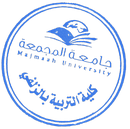 CollegeZulfi College of EducationZulfi College of EducationZulfi College of EducationDepartmentEnglish Language DepartmentEnglish Language DepartmentEnglish Language DepartmentCourse Name:PsycholinguisticsCourse CodeENGL 427Level9Credit Hours2 hrs.Course Objective  1.Understand Mind and Language relationship2.Have the theoretical understanding of language acquisition.3.Analyses of the challenges of language learning4.Understand nature of second language learning1.Understand Mind and Language relationship2.Have the theoretical understanding of language acquisition.3.Analyses of the challenges of language learning4.Understand nature of second language learning1.Understand Mind and Language relationship2.Have the theoretical understanding of language acquisition.3.Analyses of the challenges of language learning4.Understand nature of second language learningCourse ContentCourse orientation.Introduction to psycholinguistics: definition, basic ideas, theories, terms and methods.Psycholinguistics and its neighboring disciplines and subfields: philosophy, psychology, biolinguistics, neurolinguistics, cognitive science, developmental psycholinguistics, applied psycholinguistics,Course orientation.Introduction to psycholinguistics: definition, basic ideas, theories, terms and methods.Psycholinguistics and its neighboring disciplines and subfields: philosophy, psychology, biolinguistics, neurolinguistics, cognitive science, developmental psycholinguistics, applied psycholinguistics,Course orientation.Introduction to psycholinguistics: definition, basic ideas, theories, terms and methods.Psycholinguistics and its neighboring disciplines and subfields: philosophy, psychology, biolinguistics, neurolinguistics, cognitive science, developmental psycholinguistics, applied psycholinguistics,Course ContentTheories of language learning and acquisitionApproaches to First Language Acquisition:
Behaviorism (B.F. Skinner)
Nativism & UG (Noam Chomsky)
Interactionism (CDS; Motherese)
Emergentism, Usage-based Theories, DST ApproachSecond Language acquisition vs. First Language AcquisitionTheories of language learning and acquisitionApproaches to First Language Acquisition:
Behaviorism (B.F. Skinner)
Nativism & UG (Noam Chomsky)
Interactionism (CDS; Motherese)
Emergentism, Usage-based Theories, DST ApproachSecond Language acquisition vs. First Language AcquisitionTheories of language learning and acquisitionApproaches to First Language Acquisition:
Behaviorism (B.F. Skinner)
Nativism & UG (Noam Chomsky)
Interactionism (CDS; Motherese)
Emergentism, Usage-based Theories, DST ApproachSecond Language acquisition vs. First Language AcquisitionCourse ContentLanguage and the Brain,(language production and perception issues).Language Pathology and Speech Disorders (brain damage and dyslexia, aphasia,apraxia, dysarthia, etc.).Language and the Brain,(language production and perception issues).Language Pathology and Speech Disorders (brain damage and dyslexia, aphasia,apraxia, dysarthia, etc.).Language and the Brain,(language production and perception issues).Language Pathology and Speech Disorders (brain damage and dyslexia, aphasia,apraxia, dysarthia, etc.).Course ContentThe psycholinguistics aspects of lexicon, grammar, syntax and word/sentence meaning.The psycholinguistics aspects of lexicon, grammar, syntax and word/sentence meaning.The psycholinguistics aspects of lexicon, grammar, syntax and word/sentence meaning.Course ContentThe psychological and cognitive aspects of text and discourse.The psychological and cognitive aspects of text and discourse.The psychological and cognitive aspects of text and discourse.Course ContentLanguage Thought and Society and Cognition , The Whorfian hypothesis and the overlap with sociolinguisticsLanguage Thought and Society and Cognition , The Whorfian hypothesis and the overlap with sociolinguisticsLanguage Thought and Society and Cognition , The Whorfian hypothesis and the overlap with sociolinguisticsCourse ContentApplied Psycholinguistic issues (e.g. psycholinguistics and language)Applied Psycholinguistic issues (e.g. psycholinguistics and language)Applied Psycholinguistic issues (e.g. psycholinguistics and language)Course ContentNew perspectives and methods in psycholinguistics.New perspectives and methods in psycholinguistics.New perspectives and methods in psycholinguistics.Required TextbookDanny D. Steinberg andNatalia V. Sciarini (2006) An Introduction to Psycholinguistics. (2nd edition) Pearson: HarlowMaterials (Journals, Reports, etc.)Scovel, Thomas. (1998). Psycholinguistics (Oxford introduction to language study). Oxford:OUP.Danny D. Steinberg andNatalia V. Sciarini (2006) An Introduction to Psycholinguistics. (2nd edition) Pearson: HarlowMaterials (Journals, Reports, etc.)Scovel, Thomas. (1998). Psycholinguistics (Oxford introduction to language study). Oxford:OUP.Danny D. Steinberg andNatalia V. Sciarini (2006) An Introduction to Psycholinguistics. (2nd edition) Pearson: HarlowMaterials (Journals, Reports, etc.)Scovel, Thomas. (1998). Psycholinguistics (Oxford introduction to language study). Oxford:OUP.